ИНФОРМАЦИОННАЯЛЕНТАот15 мая 2020годаНовоевзаконодательстве,частозадаваемыевопросывЦентроперативногоконсультированияИНФОРМАЦИОННАЯЛЕНТАот15 мая 2020годаНовоевзаконодательстве,частозадаваемыевопросывЦентроперативногоконсультированияИНФОРМАЦИОННАЯЛЕНТАот15 мая 2020годаНовоевзаконодательстве,частозадаваемыевопросывЦентроперативногоконсультированияИНФОРМАЦИОННАЯЛЕНТАот15 мая 2020годаНовоевзаконодательстве,частозадаваемыевопросывЦентроперативногоконсультированияИНФОРМАЦИОННАЯЛЕНТАот15 мая 2020годаНовоевзаконодательстве,частозадаваемыевопросывЦентроперативногоконсультированияИНФОРМАЦИОННАЯЛЕНТАот15 мая 2020годаНовоевзаконодательстве,частозадаваемыевопросывЦентроперативногоконсультированияБУХГАЛТЕРУБУХГАЛТЕРУБУХГАЛТЕРУБУХГАЛТЕРУБУХГАЛТЕРУБУХГАЛТЕРУСтенограмма совещания о санитарно-эпидемиологической обстановке от 11.05.2020Президент РФ рассказал об изменениях с 12 мая 2020 года: окончание нерабочего периода и новые меры поддержки бизнеса  Возможности:представителям пострадавших отраслей, которые относятся к МСП, спишут налоги (кроме, НДС) и страховые взносы за II квартал 2020 года. Также пострадавший бизнес сможет получить кредит для поддержки занятости, который при выполнении определенных условий, будет полностью субсидирован государством. Кроме того, с 12 мая 2020 года власти регионов будут сами устанавливать ограничения в работе бизнеса в зависимости от эпидемиологической обстановки.В ходе совещания о санитарно-эпидемиологической обстановке, которое прошло 11 мая 2020 года, Президент РФ сообщил о принятых решениях по новым мерам поддержки граждан и бизнеса, а также о завершении федерального периода нерабочих дней.С 12 мая 2020 года период нерабочих дней, установленных Президентом РФ, завершенВ связи с этим подписан Указ Президента РФ от 11.05.2020 N 316, согласно которому главы регионов наделены полномочиями:-по продлению ограничительных мер на территории субъекта РФ,- по приостановке или ограничению деятельности отдельных организаций и ИП с учетом требований Роспотребнадзора и рекомендаций санитарных врачей по субъекту РФ (за работниками таких организаций и ИП как и раньше должна быть сохранена зарплата, а если приостановленная деятельность бизнеса не входит в перечень пострадавших отраслей, то власти региона должны будут предоставить меры поддержки по сохранению занятости таких организаций),- по установке особого порядка передвижения людей и транспорта, за исключением ТС, осуществляющих межрегиональные перевозки.Как и в прошлых Указах, приводится перечень организаций, которые в любом случае продолжат работу (независимо от решений глав регионов): непрерывно действующие организации; медицинские и аптечные организации; организации, обеспечивающие население продуктами питания и товарами первой необходимости; организации, выполняющие неотложные работы в условиях чрезвычайной ситуации и (или) при возникновении угрозы распространения заболевания; организации, осуществляющие неотложные ремонтные и погрузочно-разгрузочные работы;организации, предоставляющие финансовые услуги в части неотложных функций (в первую очередь услуги по расчетам и платежам).Отметим, что в Москве и Московской области уже определен порядок функционирования бизнеса до 31 мая 2020 года. Об этом читайте в обзорах «В Подмосковье возобновление работы предприятий промышленности, торговли и строительства отложили до 18 мая 2020 года» и «Москва: первые послабления и новые ограничения с 12 мая 2020 года».Новые налоговые меры поддержки бизнесаПредставителям малого и среднего бизнеса из пострадавших отраслей и социально ориентированным НКОпростят, то есть полностью спишут налоги (кроме НДС) и страховые взносы за II квартал текущего года.Самозанятым гражданам вернут их налог на доход, уплаченный в 2019 году в полном объёме (напомним, в 2019 году спецрежим для самозанятых действовал только в четырех регионах страны - в Москве, Татарстане, Московской и Калужской областях). В 2020 году всем самозанятым гражданампредоставят так называемый «налоговый капитал» в размере одного МРОТ (12 130 руб.), за счёт которого они смогут в этом году проводить налоговые платежи, не отвлекая собственные средства.ИП, которые заняты в наиболее пострадавших отраслях, в 2020 году предоставят налоговый вычет в размере одного МРОТ в отношении страховых взносов.Новые кредиты для поддержки занятости пострадавших отраслей, которые при определенных условиях будут прощеныС 1 июня 2020 года будет запущенаспециальная кредитная программа поддержки занятости. Воспользоваться ею смогут все предприятия в пострадавших отраслях, а также социально ориентированные НКО.Объём кредита будет рассчитываться по формуле 1 МРОТ на одного сотрудника в месяц исходя из 6 месяцев. Срок погашения кредита – 1 апреля 2021 года.Конечная ставка для получателей кредита будет льготной – 2%. Всё, что выше, субсидирует государство.Сами проценты не надо будет платить ежемесячно, они капитализируются. Кроме того, на 85% кредит будет обеспечен госгарантией.Если в течение всего срока действия кредитной программы организация будет сохранять занятость на уровне 90% и выше от своей нынешней штатной численности, то после истечения срока кредита сам кредит и проценты по нему будут полностью списаны. Эти расходы возьмёт на себя государство.Если занятость будет сохранена на уровне не ниже 80% от штатной численности, то в этом случае списывается половина кредита и процентов по нему.Такой кредит можно будет использовать как непосредственно на выплату зарплат сотрудникам, так ина погашение ранее взятого на льготных условияхбеспроцентного зарплатного кредита.Помимо кредита, работодатели должны будут софинансировать выплату зарплат за счёт собственных средств.На заметку: о поддержке граждан читайте в обзоре «Новые меры поддержки семей с детьми: какие решения приняты Президентом РФ» на нашем сайте.Бухгалтеру, руководителю, юристу, кадровому специалисту любой организации!Мин. ИБ, содержащий документ: РЗПоиск: в Быстром поиске набрать: Совещание о санитарно-эпидемиологическойИскомый документ будет первыми в спискеБухгалтеру, руководителю, юристу, кадровому специалисту любой организации!Мин. ИБ, содержащий документ: РЗПоиск: в Быстром поиске набрать: Совещание о санитарно-эпидемиологическойИскомый документ будет первыми в спискеБухгалтеру, руководителю, юристу, кадровому специалисту любой организации!Мин. ИБ, содержащий документ: РЗПоиск: в Быстром поиске набрать: Совещание о санитарно-эпидемиологическойИскомый документ будет первыми в спискеИнформацияФНС России от 08.05.2020Организация перестала соответствовать критериям СМП: с какого момента считать страховые взносы по общим тарифамРиски: с первого числа месяца, в котором плательщик был исключен из реестра МСП, он обязан применять общие тарифы страховых взносов.Для всех субъектов малого и среднего предпринимательства с 1 апреля 2020 года установлены пониженные тарифы страховых взносов в отношении тех выплат работнику, которые по итогам каждого месяца, превышают МРОТ, установленный на начало года (на данный момент 12 130 руб.):- 10% по взносам на ОПС (как в пределах установленной предельной базы, так и сверх нее),- 0% по взносам на ВНиМ;- 5% по взносам на ОМС.По выплатам в пределах МРОТ будут действовать прежние тарифы страховых взносов.Отметим, что субъектом СМП считаетсяхозяйствующий субъект (юрлицо илиИП), отнесенный в соответствии с условиями, установленными Федеральным закономот 24.07.2007 N 209-ФЗ, к малым предприятиям, в том числе к микропредприятиям, и средним предприятиям, сведения о которых внесены в единый реестр субъектов малого и среднего предпринимательства.В Информации от 08.05.2020 ФНС разъяснила, что плательщик вправе применять пониженные тарифы страховых взносов с первого числа месяца, в котором сведения о нем внесены в реестр СМП, но не ранее, чем с 1 апреля 2020 года. Если плательщик исключается из реестра СМП, то пониженные тарифы не применяются им с первого числа месяца, когда он был исключен из реестра.На заметку:о том, как рассчитать страховые взносы по новым правилам и отразить их в РСВ (установлен особый порядок) читайте в Готовом решении в СПС КонсультантПлюс.Бухгалтеру любой организации!Мин. ИБ, содержащий документ: РЗПоиск: в Быстром поиске набрать: Разъяснен порядок применения пониженных тарифовИскомый документ будет первыми в спискеБухгалтеру любой организации!Мин. ИБ, содержащий документ: РЗПоиск: в Быстром поиске набрать: Разъяснен порядок применения пониженных тарифовИскомый документ будет первыми в спискеБухгалтеру любой организации!Мин. ИБ, содержащий документ: РЗПоиск: в Быстром поиске набрать: Разъяснен порядок применения пониженных тарифовИскомый документ будет первыми в спискеИнформация Росстата от 12.05.2020Росстат разъяснил, как сдавать статотчетность после 12 мая 2020 годаВозможности: в регионах, где в мае 2020 года продолжает действовать режим повышенной готовности, Росстат не будет штрафовать за непредставление, несвоевременное представление статотчетности, а также за представление в ней недостоверных данных (ст. 13.19 КоАП РФ).В связи с окончанием с 12 мая 2020 года всероссийского периода нерабочих дней (Указ Президента РФ от 11.05.2020 N 316) Росстат сообщил, что начиная с этой даты, сдача отчетности происходит в обычном режиме.При этом во многих регионах продолжает действовать режим повышенной готовности, поэтому до конца мая 2020 года Росстат не будет применять меры ответственности по ст. 13.19«Непредоставление первичных статистических данных» КоАП РФ.Отметим, что в Москве и Московской области режим повышенной готовности продлен до 31 мая 2020 года. Об этом читайте в обзорах «В Подмосковье возобновление работы предприятий промышленности, торговли и строительства отложили до 18 мая 2020 года» и «Москва: первые послабления и новые ограничения с 12 мая 2020 года».Также ведомство предупредило, что в мае 2020 года будет организован дополнительный сбор данных для предприятий, не предоставивших отчетность в апреле по причине приостановки работы. Формы и сроки будут размещены на сайтеРосстата позднее.Росстат напомнил, что по отдельным квартальным формам (3-ТОРГ (ПМ), П-5 (м), 1-КСР (краткая), 3-рынок, 6-нефть) сроки представления раннее были перенесены (подробнее об этом читайте в обзоре на нашем сайте).Бухгалтеру любой организации!Пока нет в К+Бухгалтеру любой организации!Пока нет в К+Бухгалтеру любой организации!Пока нет в К+Письмо Минфина России от 22.04.2020 N 03-01-10/32570В связи с коронавирусом Минфин высказался об использовании скан-образов первичных документов Возможности:использование скан-образов первичных документов в целях бухучета допускается, но только в исключительных случаях.В Письме от 22.04.2020 N 03-01-10/32570 Минфин рассмотрел обращения касательно мер поддержки экономики в связи с распространением новой коронавирусной инфекции.В частности, ведомство разъяснило, что висключительных случаях в целях бухгалтерского учета можно использовать скан-образы первичных учетных документов для регистрации и накопления содержащихся в них данных в учетных регистрах. При этом руководитель должен обеспечить соблюдение требований к первичным учетным документам.На заметку: о других послаблениях для бизнеса, связанных с пандемией коронавируса, например, в части налогового учета и налогового контроля, можно узнать в электронном приложении  Гид по COVID (Бухгалтеру) на нашем сайте.Бухгалтеру любой организации!Мин. ИБ, содержащий документ: Вопрос-ответПоиск: в Быстром поиске набрать: 03-01-10/32570Искомый документ будет первым в спискеБухгалтеру любой организации!Мин. ИБ, содержащий документ: Вопрос-ответПоиск: в Быстром поиске набрать: 03-01-10/32570Искомый документ будет первым в спискеБухгалтеру любой организации!Мин. ИБ, содержащий документ: Вопрос-ответПоиск: в Быстром поиске набрать: 03-01-10/32570Искомый документ будет первым в спискеПисьмо ФНС России от 21.04.2020 N АБ-2-20/671@ФНС предупреждает: проверки ККТ приостановлены, но это не повод нарушать кассовые правилаВозможности: до конца 2020 года проверки в сфере ККТ приостановлены.Риски: к ответственности за кассовые нарушения, совершенные в 2020 году, смогут привлечь и в 2021 году, так как срок давности привлечения к ответственности по ним – 1 год.В Письме от 21.04.2020 N АБ-2-20/671@ ФНС напомнила, что до конца 2020 года приостановлено проведение контрольных мероприятий по соблюдению требований к применению контрольно-кассовой техники.При этом срок давности привлечения к ответственности за нарушения в сфере ККТ составляет один год со дня совершения административного правонарушения (ст. 4.5 КоАП РФ). Поэтому заявители могут представить информацию или документы, подтверждающие кассовые нарушения конкретных пользователей в налоговые органы для рассмотрения вопроса о проведении в отношении них проверочных мероприятий после окончания моратория.На заметку: какие еще проверки налоговых органов приостановлены в связи с пандемией можно узнать в электронном приложении Гид по COVID (Бухгалтеру) - Налоговые проверки и налоговый контроль.Бухгалтеру, юристу любой организации!Мин. ИБ, содержащий документ:Вопрос-ответПоиск: в Быстром поиске набрать: АБ-2-20/671@Искомый документ будет первым в спискеБухгалтеру, юристу любой организации!Мин. ИБ, содержащий документ:Вопрос-ответПоиск: в Быстром поиске набрать: АБ-2-20/671@Искомый документ будет первым в спискеБухгалтеру, юристу любой организации!Мин. ИБ, содержащий документ:Вопрос-ответПоиск: в Быстром поиске набрать: АБ-2-20/671@Искомый документ будет первым в спискеПриказ ФНС России от 25.02.2020 N ЕД-7-21/124@Для организаций утверждена форма сообщения о наличии транспортных средств и земельных участковРиски: с 2021 года организация обязана подать сообщение по утвержденной форме о наличии у нее транспортных средств или земельных участков, если они являются объектами налогообложения и ИФНС не учла их при расчете налогов.Начиная с 1 января 2021 года, организация обязана направить в налоговый орган по своему выбору сообщение о наличии у нее транспортных средств и/или земельных участков, признаваемых объектами налогообложения, если из налоговой инспекции не пришло сообщение об исчисленной сумме транспортного или земельного налога в отношении таких объектов. Сделать это необходимо однократно до 31 декабря года, следующего за истекшим налоговым периодом (п. 2.2 ст. 23НК РФ в ред. от 01.01.2021).Приказом ФНС России от 25.02.2020 N ЕД-7-21/124@ (зарегистрирован в Минюсте России 08.05.2020) утверждены форма, формат, порядок заполнения и порядок направления в налоговые органы сообщения о наличии у налогоплательщика указанных объектов налогообложения.Не нужно представлять сообщение о наличии объекта налогообложения в следующих случаях:организация получила из ИФНС сообщение об исчисленной сумме налога по данному транспортному средству (земельному участку);в инспекцию было поданозаявление о предоставлении льготы в отношении такого объекта.Подробнее о порядке уплаты транспортного и земельного налогов с 2021 года читайте в Готовых решениях в СПС КонсультантПлюс:Как организации проверить и заплатить транспортный налог с 1 января 2021 г. и Как организации проверить и заплатить земельный налог с 1 января 2021 г..Бухгалтеру любой организации!Мин. ИБ, содержащий документ: РЗПоиск: в Быстром поиске набрать: ЕД-7-21/124@Искомый документ будет первым в спискеБухгалтеру любой организации!Мин. ИБ, содержащий документ: РЗПоиск: в Быстром поиске набрать: ЕД-7-21/124@Искомый документ будет первым в спискеБухгалтеру любой организации!Мин. ИБ, содержащий документ: РЗПоиск: в Быстром поиске набрать: ЕД-7-21/124@Искомый документ будет первым в спискеПисьмо Минфина России от 20.04.2020 N 03-03-06/2/31592При каких условиях правопреемник может учесть убытки реорганизованной организацииВозможности: правопреемник может учесть убытки реорганизованной организации, если она прекратила деятельность и основной целью реорганизации не являлся учет этих убытков.Правопреемник реорганизованной организации, которая прекратила деятельность, может перенести на будущее ее убытки, полученные до реорганизации (п. 2.1 ст. 252, п. 5 ст. 283 НК РФ). С 1 января 2020 года действует дополнительное условие - правопреемнику запрещено учитывать убытки правопредшественника, если при проверке инспекция выяснит, что основной целью реорганизации как раз ибыл учет убытков.В Письме от 20.04.2020 N 03-03-06/2/31592 Минфин разъяснил, что правопреемник вправе уменьшить налоговую базу отчетного (налогового) периода на сумму убытков, полученных реорганизованной организацией в предыдущих налоговых периодах, в порядке и на условиях, которые предусмотрены ст. 283 НК РФ.Также ведомство отметило, что убыток организации - правопредшественника, образовавшийся в последнем для нее налоговом периоде, правопреемник вправе учесть в периоде, следующем за налоговым периодом, в котором произошла реорганизация.Если налоговая база отчетного (налогового) периода у правопреемника равна нулю, то убытки, полученные реорганизованной организацией, могут быть перенесены на будущее в той очередности, в которой они понесены (совокупно по годам).Обо всех правилах переноса убытка на будущее можно узнать в Готовом решении в СПС КонсультантПлюс.На заметку: обязательное условие учета убытков правопреемником – прекращение деятельности реорганизованной организации, например, в случае присоединения. Правопреемник организации, реорганизованной в форме выделения, не сможет учесть ее убытки, поскольку она не прекращает свою деятельность (Письмо Минфина России от 24.06.2010 N 03-03-06/1/428).Бухгалтеру организации на ОСН!Мин. ИБ, содержащий документ: РЗПоиск: в Быстром поиске набрать: 03-03-06/2/31592Искомый документ будет первым в спискеБухгалтеру организации на ОСН!Мин. ИБ, содержащий документ: РЗПоиск: в Быстром поиске набрать: 03-03-06/2/31592Искомый документ будет первым в спискеБухгалтеру организации на ОСН!Мин. ИБ, содержащий документ: РЗПоиск: в Быстром поиске набрать: 03-03-06/2/31592Искомый документ будет первым в спискеПисьмо ФНС России от 13.05.2020 N СД-4-3/7843@ФНС разъяснила, как в 2020 году перейти с ежемесячных на квартальные авансы по налогу на прибыльВозможности: ознакомиться с разъяснениями ФНС по переходу с ежемесячных на квартальные авансовые платежи по налогу на прибыль и при необходимости подать уточненную декларацию за Iквартал 2020 года, исключив из нее ежемесячные авансы на II квартал 2020 года.В 2020 году организации вправе платить только квартальные авансовые платежи по налогу на прибыль, если за предыдущие четыре квартала доходы от реализации в среднем не превышали 25 млн. руб. (ранее лимит составлял 15 млн. руб.). Такие правила введены только на налоговый период 2020 года. В Письме от 13.05.2020 N СД-4-3/7843@ ФНС разъяснила порядок перехода на квартальные авансы по налогу на прибыль и направила его для исполнения нижестоящим налоговым органам:- налогоплательщик, у которого за II, III и IV кварталы 2019 года и I квартал 2020 года доходы от реализации не превысили в среднем 25 млн. руб. за каждый квартал, вправе перейти на уплату только квартальных авансовых платежей по итогам отчетных периодов 2020 года и при формировании декларации за I квартал 2020 года не исчислять ежемесячные авансовые платежи на II квартал 2020 года;- налогоплательщик, у которого за III и IV кварталы 2019 года и Iи II кварталы 2020 года доходы от реализации не превысили в среднем 25 млн. руб. за каждый квартал, вправе перейти на уплату только квартальных авансовых платежей по итогам полугодия 2020 года;- налогоплательщик, у которого за IVквартал 2019 года и I, II и III кварталы 2020 года доходы от реализации не превысили в среднем 25 млн. руб. за каждый квартал, вправе перейти на уплату только квартальных авансовых платежей по итогам 9 месяцев 2020 года.Также сообщается, что если организация, соответствующая указанным требованиям, уже представила декларацию за I квартал 2020 года, то она может сдать уточненную декларацию, исключив из неё ежемесячные авансовые платежи на II квартал 2020 года (в подразделе 1.2 Раздела 1 уточненкиуказать нули).На заметку: в 2020 году  действует особый порядок сдачи отчетности по налогу на прибыль - сроки, установленные законодательством для ее представления в марте - мае 2020 г., продлены на три месяца. Новые сроки подачи деклараций смотрите в  Готовом решении: Сроки сдачи деклараций по налогам и отчетности по страховым взносам в СПС КонсультантПлюс.Бухгалтеру организации на ОСН!Пока нет в К+Бухгалтеру организации на ОСН!Пока нет в К+Бухгалтеру организации на ОСН!Пока нет в К+КАДРОВИКУКАДРОВИКУКАДРОВИКУКАДРОВИКУКАДРОВИКУКАДРОВИКУПриказ Минтруда России N 187н, Минздрава России N 268н от 03.04.2020Медосмотры офисных работников: что меняется с 24 мая 2020 годаВозможности: работа за компьютером перестает быть основанием для обязательного медосмотра.Риски: основанием для обязательного медосмотра является превышение предельно допустимого уровня электромагнитного поля широкополосного спектра частот (5 Гц – 2 кГц, 2 кГц – 400 кГц).ПриказМинтруда России N 187н, Минздрава России N 268н от 03.04.2020 изменилПеречень вредных и опасных производственных факторов и работ, при которых обязателен медосмотр персонала.С 24 мая 2020 года работа за компьютером более 50% рабочего времени не является вредным и (или) опасным производственным фактором, если на рабочем месте не превышен предельно допустимый уровень электромагнитного поля широкополосного спектра частот (5 Гц - 2 кГц, 2 кГц - 400 кГц).На заметку:Роструд и Роспотребнадзор и ранее предлагали проводить медосмотры при работе за компьютерами, только если выявлены вредные или опасные условия труда по результатам СОУТ (Письма Роструда от 28.02.2017 N ТЗ/942-03-3, Роспотребнадзора от 07.07.2015 N 01/7890-15-27).Дополнительно отметим, что в связи с распространением коронавирусной инфекции и введением ограничений на территории субъектов РФ до снятия таких ограничений проведение обязательных медицинских осмотров работников временно приостановлено, за исключением отдельных категорий работников.Возможности: работа за компьютером перестает быть основанием для обязательного медосмотра.Риски: основанием для обязательного медосмотра является превышение предельно допустимого уровня электромагнитного поля широкополосного спектра частот (5 Гц – 2 кГц, 2 кГц – 400 кГц).ПриказМинтруда России N 187н, Минздрава России N 268н от 03.04.2020 изменилПеречень вредных и опасных производственных факторов и работ, при которых обязателен медосмотр персонала.С 24 мая 2020 года работа за компьютером более 50% рабочего времени не является вредным и (или) опасным производственным фактором, если на рабочем месте не превышен предельно допустимый уровень электромагнитного поля широкополосного спектра частот (5 Гц - 2 кГц, 2 кГц - 400 кГц).На заметку:Роструд и Роспотребнадзор и ранее предлагали проводить медосмотры при работе за компьютерами, только если выявлены вредные или опасные условия труда по результатам СОУТ (Письма Роструда от 28.02.2017 N ТЗ/942-03-3, Роспотребнадзора от 07.07.2015 N 01/7890-15-27).Дополнительно отметим, что в связи с распространением коронавирусной инфекции и введением ограничений на территории субъектов РФ до снятия таких ограничений проведение обязательных медицинских осмотров работников временно приостановлено, за исключением отдельных категорий работников.Специалисту кадровой службы!Мин. ИБ, содержащий документ: РЗПоиск: в Быстром поиске набрать: 268н от 03.04.2020Искомый документ будет первым в спискеСпециалисту кадровой службы!Мин. ИБ, содержащий документ: РЗПоиск: в Быстром поиске набрать: 268н от 03.04.2020Искомый документ будет первым в спискеИнформация на сайте РоспотребнадзораРоспотребнадзор разработал рекомендации по работе бизнеса разных отраслей в условиях пандемии в виде инфографикиВозможности: использовать инфографикуРоспотребнадзора для непосредственного ознакомления с ней работников и клиентов, а также в виде памятки по соблюдению противоэпидемических мер.Роспотребнадзор продолжает разрабатывать общие и отраслевые рекомендации для бизнеса в условиях сохранения рисков распространениякоронавируса. Для удобства их восприятия и использования ведомство представило такие рекомендации в виде инфографики и разместило на своем официальном сайте. Среди них содержатся, например, рекомендации для следующих видов деятельности:- для химчисток и прачечных,- для ателье,- для салонов красоты,- для магазинов непродовольственных товаров,- по организации работы вахтовым методом,- по техническому обслуживанию автомобилей,- для предприятий общественного питания,- для саун и бань,- для продовольственной торговли,- для строительной отрасли,- для предприятий агропромышленного комплекса,- по организации работы транспорта,- для работников киноиндустрии.Помимо графических изображений для каждого вида деятельности размещен и текстовый файл с рекомендациями.На заметку: исполнить все новые санитарные обязанности работодателей в период пандемии коронавируса поможет Гид по COVID (Кадровому работнику) - Новые санитарные обязанности работодателя (Федеральные, Москва, Московская область).Возможности: использовать инфографикуРоспотребнадзора для непосредственного ознакомления с ней работников и клиентов, а также в виде памятки по соблюдению противоэпидемических мер.Роспотребнадзор продолжает разрабатывать общие и отраслевые рекомендации для бизнеса в условиях сохранения рисков распространениякоронавируса. Для удобства их восприятия и использования ведомство представило такие рекомендации в виде инфографики и разместило на своем официальном сайте. Среди них содержатся, например, рекомендации для следующих видов деятельности:- для химчисток и прачечных,- для ателье,- для салонов красоты,- для магазинов непродовольственных товаров,- по организации работы вахтовым методом,- по техническому обслуживанию автомобилей,- для предприятий общественного питания,- для саун и бань,- для продовольственной торговли,- для строительной отрасли,- для предприятий агропромышленного комплекса,- по организации работы транспорта,- для работников киноиндустрии.Помимо графических изображений для каждого вида деятельности размещен и текстовый файл с рекомендациями.На заметку: исполнить все новые санитарные обязанности работодателей в период пандемии коронавируса поможет Гид по COVID (Кадровому работнику) - Новые санитарные обязанности работодателя (Федеральные, Москва, Московская область).Специалисту кадровой службы, руководителю!Пока нет в К+Специалисту кадровой службы, руководителю!Пока нет в К+Консультация эксперта, Минтруд России, 2020Работник испортил выданную ему бумажную трудовую книжку после перехода на электронный формат: должен ли работодатель оформлять дубликат по просьбе работникаРиски: работодатель обязан оформить работнику дубликат трудовой книжки, если трудовая книжка пришла в негодность или была утеряна.Представитель Минтруда в своей консультации напоминает, что работнику, подавшему письменное заявление об электронном формировании сведений о его трудовой деятельности в соответствии со ст. 66.1 ТК РФ, работодатель выдает трудовую книжку на руки и освобождается от ответственности за ее ведение и хранение. В этом случае трудовая книжка хранится у работника и является документом, подтверждающим его трудовую деятельность и трудовой стаж.При этом если трудовая книжка была утеряна или испорчена работником, то ему следует обратиться к работодателю по последнему месту работы с письменным заявлением об оформлении дубликата трудовой книжки в связи с ее утерей. Оформить дубликат работодатель обязан в течение 15 дней со дня подачи заявления (п. 31 Правил ведения и хранения трудовых книжек, утв. Постановлением Правительства РФ от 16.04.2003 N 225)Также эксперт отмечает, что работодатель обязан оказать содействие работнику в восстановлении трудового стажа до поступления к нему на работу.Для работников не установлено ответственности за ненадлежащее хранение трудовой книжки, полученной на руки в связи с отказом от ее дальнейшего ведения.На заметку: узнать все тонкости перехода на электронные трудовые книжки и другие документы кадрового учета в рамках Федерального закона по цифровизации кадрового дела Вы сможете на ОНЛАЙН-ВСТРЕЧЕ С ЭКСПЕРТОМ. Кадровое делопроизводство: главные вопросы 2020 года, которая пройдет 25 мая 2020 года.Риски: работодатель обязан оформить работнику дубликат трудовой книжки, если трудовая книжка пришла в негодность или была утеряна.Представитель Минтруда в своей консультации напоминает, что работнику, подавшему письменное заявление об электронном формировании сведений о его трудовой деятельности в соответствии со ст. 66.1 ТК РФ, работодатель выдает трудовую книжку на руки и освобождается от ответственности за ее ведение и хранение. В этом случае трудовая книжка хранится у работника и является документом, подтверждающим его трудовую деятельность и трудовой стаж.При этом если трудовая книжка была утеряна или испорчена работником, то ему следует обратиться к работодателю по последнему месту работы с письменным заявлением об оформлении дубликата трудовой книжки в связи с ее утерей. Оформить дубликат работодатель обязан в течение 15 дней со дня подачи заявления (п. 31 Правил ведения и хранения трудовых книжек, утв. Постановлением Правительства РФ от 16.04.2003 N 225)Также эксперт отмечает, что работодатель обязан оказать содействие работнику в восстановлении трудового стажа до поступления к нему на работу.Для работников не установлено ответственности за ненадлежащее хранение трудовой книжки, полученной на руки в связи с отказом от ее дальнейшего ведения.На заметку: узнать все тонкости перехода на электронные трудовые книжки и другие документы кадрового учета в рамках Федерального закона по цифровизации кадрового дела Вы сможете на ОНЛАЙН-ВСТРЕЧЕ С ЭКСПЕРТОМ. Кадровое делопроизводство: главные вопросы 2020 года, которая пройдет 25 мая 2020 года.Специалисту кадровой службы!Мин. ИБ, содержащий документ:Вопросы-ответыПоиск: в Быстром поиске набрать: Через месяц после перехода на электроннуюИскомые документы будут первыми в спискеСпециалисту кадровой службы!Мин. ИБ, содержащий документ:Вопросы-ответыПоиск: в Быстром поиске набрать: Через месяц после перехода на электроннуюИскомые документы будут первыми в спискеПРАВОПРАВОПРАВОПРАВОПРАВОПРАВОПостановление Правительства РФ от 10.05.2020 N 651Господдержка системообразующих организаций: изучаем Постановление Правительства РФВозможности: системообразующие организации могут претендовать на получение субсидий, налоговой отсрочки (рассрочки), госгарантий по кредитам или облигационным займам, но для этого они должны соответствовать ряду критериев.Правительство РФ определило Правила отбора организаций, включенных в отраслевые перечни системообразующих организаций российской экономики, претендующих на предоставление в 2020 году мер господдержки (Постановление Правительства РФ от 10.05.2020 N 651), которыми установлено следующее.1. Поддержка предоставляется в форме:- субсидий в целях финансового обеспечения (возмещения) затрат или их части в связи с производством (реализацией) товаров, выполнением работ, оказанием услуг;- отсрочки (рассрочки) по уплате налогов, авансовых платежей по налогам(однако, если организация работает в пострадавших отраслях экономики и имеет необходимые показатели, то для получения отсрочки или рассрочки по налогам достаточно обратиться до 1 декабря 2020 г. в налоговую инспекцию);- государственных гарантий по кредитам или облигационным займам, привлекаемым системообразующими организациями в рамках мер, направленных на решение неотложных задач по обеспечению устойчивости экономического развития.Правилами также определены процедура рассмотрения заявления, а также порядок принятия решения о предоставлении мер поддержки.2. Системообразующие организации могут претендовать на получение одной или нескольких мер поддержки при условии их соответствия совокупности следующих критериев:- системообразующая организация не является иностранным юрлицом, а также российским юрлицом, в уставном (складочном) капитале которого доля прямого и (или) косвенного участия иностранных юрлиц в совокупности превышает 50 %;- проведен анализ финансово-хозяйственной деятельности системообразующей организации и выполнена оценка ее финансовой устойчивости (стресс-тест);- системообразующая организация на дату подачи заявления о предоставлении мер поддержки имеет недоимку по налогам, сборам, задолженности по иным обязательным платежам (за исключением сумм, на которые предоставлены отсрочка, рассрочка, инвестиционный налоговый кредит, которые реструктурированы в соответствии с законодательством РФ, по которым имеется вступившее в законную силу решение суда о признании обязанности заявителя по уплате этих сумм исполненной или которые признаны безнадежными к взысканию в соответствии с законодательством РФ о налогах и сборах), в совокупности не превышающую 10 тыс. руб., а также не имеет просроченной задолженности по возврату в федеральный бюджет субсидий (бюджетных инвестиций), предоставленных в том числе в соответствии с иными нормативными правовыми актами.3. Для получения мер поддержки организация направляет заявление в отраслевой орган и Минэкономразвития России (в разд. II Правил приводится порядок заполнения заявления и перечень прилагаемых к нему документов).На заметку:Правительственной комиссией по повышению устойчивости развития российской экономики утверждены критерии и порядок включения организаций в перечень системообразующих организаций (протокол от 10.04.2020 N 7кв). С актуальным перечнем системообразующих организаций можно ознакомиться на сайте https://data.economy.gov.ru. На 12 мая 2020 года в Москве таких организаций 425, в Московской области – 88.Возможности: системообразующие организации могут претендовать на получение субсидий, налоговой отсрочки (рассрочки), госгарантий по кредитам или облигационным займам, но для этого они должны соответствовать ряду критериев.Правительство РФ определило Правила отбора организаций, включенных в отраслевые перечни системообразующих организаций российской экономики, претендующих на предоставление в 2020 году мер господдержки (Постановление Правительства РФ от 10.05.2020 N 651), которыми установлено следующее.1. Поддержка предоставляется в форме:- субсидий в целях финансового обеспечения (возмещения) затрат или их части в связи с производством (реализацией) товаров, выполнением работ, оказанием услуг;- отсрочки (рассрочки) по уплате налогов, авансовых платежей по налогам(однако, если организация работает в пострадавших отраслях экономики и имеет необходимые показатели, то для получения отсрочки или рассрочки по налогам достаточно обратиться до 1 декабря 2020 г. в налоговую инспекцию);- государственных гарантий по кредитам или облигационным займам, привлекаемым системообразующими организациями в рамках мер, направленных на решение неотложных задач по обеспечению устойчивости экономического развития.Правилами также определены процедура рассмотрения заявления, а также порядок принятия решения о предоставлении мер поддержки.2. Системообразующие организации могут претендовать на получение одной или нескольких мер поддержки при условии их соответствия совокупности следующих критериев:- системообразующая организация не является иностранным юрлицом, а также российским юрлицом, в уставном (складочном) капитале которого доля прямого и (или) косвенного участия иностранных юрлиц в совокупности превышает 50 %;- проведен анализ финансово-хозяйственной деятельности системообразующей организации и выполнена оценка ее финансовой устойчивости (стресс-тест);- системообразующая организация на дату подачи заявления о предоставлении мер поддержки имеет недоимку по налогам, сборам, задолженности по иным обязательным платежам (за исключением сумм, на которые предоставлены отсрочка, рассрочка, инвестиционный налоговый кредит, которые реструктурированы в соответствии с законодательством РФ, по которым имеется вступившее в законную силу решение суда о признании обязанности заявителя по уплате этих сумм исполненной или которые признаны безнадежными к взысканию в соответствии с законодательством РФ о налогах и сборах), в совокупности не превышающую 10 тыс. руб., а также не имеет просроченной задолженности по возврату в федеральный бюджет субсидий (бюджетных инвестиций), предоставленных в том числе в соответствии с иными нормативными правовыми актами.3. Для получения мер поддержки организация направляет заявление в отраслевой орган и Минэкономразвития России (в разд. II Правил приводится порядок заполнения заявления и перечень прилагаемых к нему документов).На заметку:Правительственной комиссией по повышению устойчивости развития российской экономики утверждены критерии и порядок включения организаций в перечень системообразующих организаций (протокол от 10.04.2020 N 7кв). С актуальным перечнем системообразующих организаций можно ознакомиться на сайте https://data.economy.gov.ru. На 12 мая 2020 года в Москве таких организаций 425, в Московской области – 88.Руководителю, бухгалтеру!Мин. ИБ, содержащий документ: РЗПоиск: в Быстром поиске набрать:10.05.2020 N 651Искомый документ будет первым  в спискеРуководителю, бухгалтеру!Мин. ИБ, содержащий документ: РЗПоиск: в Быстром поиске набрать:10.05.2020 N 651Искомый документ будет первым  в спискеМетодические рекомендации МР 3.1.0178-20, утв. Роспотребнадзором 08.05.2020Поэтапное снятие ограничительных мер: какие рекомендации дал РоспотребнадзорВозможности: определены условия и этапы снятия ограничительных мероприятий в условиях эпидемии коронавирусной инфекции, на основании которых главы регионов будут принимать решения о работе организаций и послаблениях для граждан.Главный государственный санитарный врач РФ 8 мая 2020 года утвердил Комплекс мероприятий и показателей, являющихся основанием для поэтапного снятия ограничительных мероприятий в условиях эпидемического распространения COVID-19 (МР 3.1.0178-20), с помощью которых главы регионов будут решать, какие противоэпидемические меры следует отменить или ввести по мере изменения обстановки.Переход к послаблениям (определенному этапу снятия ограничений) происходит при достижении установленных величин трех основных показателей:- Rt – коэффицент распространения инфекции (среднее количество людей, которых инфицирует один больной до его изоляции);- показатель тестирования на 100 тыс. человек.- наличие свободного коечного фонда для лечения больных COVID-19.Решение о снятии всех ограничений и функционировании всех предприятий и организаций, проведении массовых мероприятий принимается в каждом субъекте РФ отдельно с учетом оценки рисков возможного осложнения, при этом ограничительные меры могут быть возобновлены на любом из этапов в случае осложнения эпидемической ситуации.Возможности: определены условия и этапы снятия ограничительных мероприятий в условиях эпидемии коронавирусной инфекции, на основании которых главы регионов будут принимать решения о работе организаций и послаблениях для граждан.Главный государственный санитарный врач РФ 8 мая 2020 года утвердил Комплекс мероприятий и показателей, являющихся основанием для поэтапного снятия ограничительных мероприятий в условиях эпидемического распространения COVID-19 (МР 3.1.0178-20), с помощью которых главы регионов будут решать, какие противоэпидемические меры следует отменить или ввести по мере изменения обстановки.Переход к послаблениям (определенному этапу снятия ограничений) происходит при достижении установленных величин трех основных показателей:- Rt – коэффицент распространения инфекции (среднее количество людей, которых инфицирует один больной до его изоляции);- показатель тестирования на 100 тыс. человек.- наличие свободного коечного фонда для лечения больных COVID-19.Решение о снятии всех ограничений и функционировании всех предприятий и организаций, проведении массовых мероприятий принимается в каждом субъекте РФ отдельно с учетом оценки рисков возможного осложнения, при этом ограничительные меры могут быть возобновлены на любом из этапов в случае осложнения эпидемической ситуации.Юристу, Руководителю, кадровому специалисту + Личный интерес! Мин. ИБ, содержащий документ: РЗПоиск: в Быстром поиске набрать:МР 3.1.0178-20Искомый документ будет первым  в спискеЮристу, Руководителю, кадровому специалисту + Личный интерес! Мин. ИБ, содержащий документ: РЗПоиск: в Быстром поиске набрать:МР 3.1.0178-20Искомый документ будет первым  в спискеПостановление Правительства РФ от 12.05. 2020 N 657Правительство еще раз расширило перечень пострадавших отраслейВозможности:в перечень пострадавших от распространения коронавируса отраслей вошла деятельность по осуществлению торговли через автоматы и в области производства изделий народных художественных промыслов.Постановлением Правительства РФ от 12.05 2020 N 657 внесены поправки в перечень пострадавших отраслей экономики (утв. Постановлением Правительства РФ от 03.04.2020 N 434).В нем появилось еще два вида деятельности:- Производство изделий народных художественных промыслов (код ОКВЭД 32.99.8),- Деятельность по осуществлению торговли через автоматы (код ОКВЭД 47.99.2).Также в разделе 11 перечня(Розничная торговля непродовольственными товарами) произошла перегруппировка: подгруппы47.19.1 и 47.19.2 заменили группой 47.19 «Торговля розничная прочая в неспециализированных магазинах», которая эти же подгруппы и включает.На заметку: Минэкономразвития разъясняло, что если в перечне пострадавших отраслей указан класс или подкласс сферы деятельности, это означает, что все входящие в него группировки (группы, подгруппы, виды) также включены в перечень. Подробнее читайте в обзоре «Как определить относится бизнес к пострадавшим отраслям или нет: разъяснило Минэкономразвития» на нашем сайте.Узнать о льготах для пострадавших отраслей в части налогообложения, кредитования, субсидирования, арендных отношений Вы можете в электронном приложении Гид по COVID на нашем сайте.Возможности:в перечень пострадавших от распространения коронавируса отраслей вошла деятельность по осуществлению торговли через автоматы и в области производства изделий народных художественных промыслов.Постановлением Правительства РФ от 12.05 2020 N 657 внесены поправки в перечень пострадавших отраслей экономики (утв. Постановлением Правительства РФ от 03.04.2020 N 434).В нем появилось еще два вида деятельности:- Производство изделий народных художественных промыслов (код ОКВЭД 32.99.8),- Деятельность по осуществлению торговли через автоматы (код ОКВЭД 47.99.2).Также в разделе 11 перечня(Розничная торговля непродовольственными товарами) произошла перегруппировка: подгруппы47.19.1 и 47.19.2 заменили группой 47.19 «Торговля розничная прочая в неспециализированных магазинах», которая эти же подгруппы и включает.На заметку: Минэкономразвития разъясняло, что если в перечне пострадавших отраслей указан класс или подкласс сферы деятельности, это означает, что все входящие в него группировки (группы, подгруппы, виды) также включены в перечень. Подробнее читайте в обзоре «Как определить относится бизнес к пострадавшим отраслям или нет: разъяснило Минэкономразвития» на нашем сайте.Узнать о льготах для пострадавших отраслей в части налогообложения, кредитования, субсидирования, арендных отношений Вы можете в электронном приложении Гид по COVID на нашем сайте.Юристу, руководителю, бухгалтеру! Мин. ИБ, содержащий документ: РЗПоиск: в Быстром поиске набрать: 12.05.2020 N 657Искомый документ будет первым  в спискеЮристу, руководителю, бухгалтеру! Мин. ИБ, содержащий документ: РЗПоиск: в Быстром поиске набрать: 12.05.2020 N 657Искомый документ будет первым  в спискеПостановление Правительства РФ от 12.05.2020 N 658Субсидии для пострадавших отраслей: что поменялось в требованиях к заявителямВозможности: смягчение условий получения субсидий, позволит ее получить в 2020 году большему числу субъектов малого и среднего предпринимательства.Правительство РФ внесло изменения в Правила предоставления субсидий в 2020 году субъектам малого и среднего предпринимательства, ведущим деятельность в пострадавших отраслях российской экономики.Постановлением от 12.05.2020 N 658 скорректирован п. 3 указанных Правил, который определяет условия для включения заявителей в реестр получателей субсидии, формируемый ФНС России. Согласно изменениям:1) по состоянию на 1 марта 2020 года у заявителя должна отсутствовать недоимка по налогам и страховым взносам, в совокупности превышающая 3 000 рублей, при этом уточняется, что:- недоимка определяется с учетом имеющихся переплат;- при расчете суммы недоимки будут использоваться сведения, имеющиеся у налогового органа на дату подачи заявления о предоставлении субсидии;2) количество работников заявителя в месяце, за который выплачивается субсидия, составляет не менее 90% количества работников в марте 2020 г. Подпункт дополняется положением, согласно которому субсидию можно будет получить, если сохранено менее 90% штата, но фактически численность персонала уменьшилась на 1 человека. Логично предположить, что это касается заявителей с числом сотрудников в марте менее 10 человек. Так, если у заявителя в марте было 5 сотрудников, а потом осталось 4 сотрудника, то он по новым правилам вправе претендовать на субсидию.На заметку: подробнее о требованиях для получения безвозмездной финансовой помощи, предоставляемой на выплату заработной платы и иные неотложные задачи читайте в обзоре на нашем сайте: «Утвержден порядок выплат субсидий пострадавшему малому и среднему бизнесу».Возможности: смягчение условий получения субсидий, позволит ее получить в 2020 году большему числу субъектов малого и среднего предпринимательства.Правительство РФ внесло изменения в Правила предоставления субсидий в 2020 году субъектам малого и среднего предпринимательства, ведущим деятельность в пострадавших отраслях российской экономики.Постановлением от 12.05.2020 N 658 скорректирован п. 3 указанных Правил, который определяет условия для включения заявителей в реестр получателей субсидии, формируемый ФНС России. Согласно изменениям:1) по состоянию на 1 марта 2020 года у заявителя должна отсутствовать недоимка по налогам и страховым взносам, в совокупности превышающая 3 000 рублей, при этом уточняется, что:- недоимка определяется с учетом имеющихся переплат;- при расчете суммы недоимки будут использоваться сведения, имеющиеся у налогового органа на дату подачи заявления о предоставлении субсидии;2) количество работников заявителя в месяце, за который выплачивается субсидия, составляет не менее 90% количества работников в марте 2020 г. Подпункт дополняется положением, согласно которому субсидию можно будет получить, если сохранено менее 90% штата, но фактически численность персонала уменьшилась на 1 человека. Логично предположить, что это касается заявителей с числом сотрудников в марте менее 10 человек. Так, если у заявителя в марте было 5 сотрудников, а потом осталось 4 сотрудника, то он по новым правилам вправе претендовать на субсидию.На заметку: подробнее о требованиях для получения безвозмездной финансовой помощи, предоставляемой на выплату заработной платы и иные неотложные задачи читайте в обзоре на нашем сайте: «Утвержден порядок выплат субсидий пострадавшему малому и среднему бизнесу».Юристу, руководителю, бухгалтеру! Мин. ИБ, содержащий документ: РЗПоиск: в Быстром поиске набрать: 12.05.2020 N 658Искомый документ будет первым  в спискеЮристу, руководителю, бухгалтеру! Мин. ИБ, содержащий документ: РЗПоиск: в Быстром поиске набрать: 12.05.2020 N 658Искомый документ будет первым  в спискеПисьмоФНС России от 07.05.2020 N БС-4-19/7521@ФНС рассказала, в каких случаях заявление о выплате субсидии малому и среднему бизнесу из пострадавших отраслей нужно подать еще раз Риски: если заявление направлено через интернет-сервис "Обратиться в ФНС России", через Портал Госуслуг или путем личной подачи не в тот налоговый орган или не по той форме, то заявление нужно подать повторно одним из установленных способов.Малый и средний бизнес из пострадавших отраслей вправе получить от государства безвозмездную финансовую помощь (субсидию). Для этого нужно соответствовать определенным условиям и подать заявление на получение субсидии одним из способов: - через Личный кабинет юрлица (раздел "Подача заявлений") или ИП (раздел "Сервисы");- заявление можно заполнить на сайте ФНС России. В этом случае после формирования заявления, его нужно распечатать для отправки по почте либо личной подачи в налоговый орган - через специальный бокс;- отправить в электронной форме по ТКС.В Письме от 07.05.2020 N БС-4-19/7521@ ФНС ответила на вопросы налоговых органов по порядку обработки заявлений, поданных нестандартным способом, и разъяснила в каких случаях заявителю необходимо подать заявление повторно.На заметку: требования к получателям субсидий немного смягчили в части количества работников, подробно об этом рассказано в обзоре «Субсидии для пострадавших отраслей: что поменялось в требованиях к заявителям» на нашем сайте. Риски: если заявление направлено через интернет-сервис "Обратиться в ФНС России", через Портал Госуслуг или путем личной подачи не в тот налоговый орган или не по той форме, то заявление нужно подать повторно одним из установленных способов.Малый и средний бизнес из пострадавших отраслей вправе получить от государства безвозмездную финансовую помощь (субсидию). Для этого нужно соответствовать определенным условиям и подать заявление на получение субсидии одним из способов: - через Личный кабинет юрлица (раздел "Подача заявлений") или ИП (раздел "Сервисы");- заявление можно заполнить на сайте ФНС России. В этом случае после формирования заявления, его нужно распечатать для отправки по почте либо личной подачи в налоговый орган - через специальный бокс;- отправить в электронной форме по ТКС.В Письме от 07.05.2020 N БС-4-19/7521@ ФНС ответила на вопросы налоговых органов по порядку обработки заявлений, поданных нестандартным способом, и разъяснила в каких случаях заявителю необходимо подать заявление повторно.На заметку: требования к получателям субсидий немного смягчили в части количества работников, подробно об этом рассказано в обзоре «Субсидии для пострадавших отраслей: что поменялось в требованиях к заявителям» на нашем сайте. Юристу, руководителю, бухгалтеру! Мин. ИБ, содержащий документ: РЗПоиск: в Быстром поиске набрать: БС-4-19/7521@Искомый документ будет первыми в спискеЮристу, руководителю, бухгалтеру! Мин. ИБ, содержащий документ: РЗПоиск: в Быстром поиске набрать: БС-4-19/7521@Искомый документ будет первыми в спискеИнформация Минэкономразвития России от 13.05.2020Разработана кредитная программа для поддержки пострадавших отраслей,  анонсированная Президентом РФВозможности: с 1 июня 2020 года должна заработать кредитная программа для пострадавших отраслей и социально ориентированных НКО, долг по которой при выполнении определенных условий, будет полностью субсидирован государством.Согласно Информации от 13.05.2020 Минэкономразвития России внесло в Правительство РФ проект постановления об основных параметрах кредитной программы, направленной на поддержку занятости населения, о которой на совещании от 11.05.2020 говорил Президент РФ.1. Кредит смогут получитьюрлица и ИП, которые имеют наемных работников и осуществляют деятельность в пострадавших отраслях, а также в отраслях, которые занимаются производством товаров непосредственно на потребительский рынок.В программе могут участвовать:- вне зависимости от вида экономической деятельности - социально ориентированные НКО;- по основному или дополнительному виду деятельности – малые и микропредприятия;- по основному виду деятельности - средние и крупные предприятия.2. Размер кредита определяется как число работников на 1 июня 2020 г., умноженное на МРОТ и на число месяцев с даты заключения кредитного договора до 1 декабря 2020 г. (не более 6 месяцев).3. Кредит может быть использован на любые цели возобновления предпринимательской деятельности, в первую очередь, на выплату заработной платы.4. Стоимость кредита для предприятия будет составлять 2%. Проценты не надо будет платить ежемесячно – они будут капитализироваться, то есть прибавляться к основному долгу и выплачиваться в конце. В случае невыполнения условий по списанию (они описаны ниже) льготная ставка в 2% сохранится до 1 апреля 2021 г., а затем ставка станет рыночной.5.После 1 декабря 2020 г. предприятию дается 3 месяца, чтобы решить - будет оно обращаться за списанием кредита или будет погашать самостоятельно.Условия списания:- если на 1 марта 2021 года на предприятии сохранилась занятость не менее 90% от численности на 1 июня 2020 года - кредит списывается полностью (основной долг и проценты по нему),- если численность сохранилась в размере не менее 80% - списывается 50% кредита.Отметим, кредит по этой программе можно будет использовать как непосредственно на выплату зарплат сотрудникам, так ина погашение ранее взятого на льготных условияхбеспроцентного зарплатного кредита.Помимо кредита, работодатели должны будут софинансировать выплату зарплат за счёт собственных средств.Возможности: с 1 июня 2020 года должна заработать кредитная программа для пострадавших отраслей и социально ориентированных НКО, долг по которой при выполнении определенных условий, будет полностью субсидирован государством.Согласно Информации от 13.05.2020 Минэкономразвития России внесло в Правительство РФ проект постановления об основных параметрах кредитной программы, направленной на поддержку занятости населения, о которой на совещании от 11.05.2020 говорил Президент РФ.1. Кредит смогут получитьюрлица и ИП, которые имеют наемных работников и осуществляют деятельность в пострадавших отраслях, а также в отраслях, которые занимаются производством товаров непосредственно на потребительский рынок.В программе могут участвовать:- вне зависимости от вида экономической деятельности - социально ориентированные НКО;- по основному или дополнительному виду деятельности – малые и микропредприятия;- по основному виду деятельности - средние и крупные предприятия.2. Размер кредита определяется как число работников на 1 июня 2020 г., умноженное на МРОТ и на число месяцев с даты заключения кредитного договора до 1 декабря 2020 г. (не более 6 месяцев).3. Кредит может быть использован на любые цели возобновления предпринимательской деятельности, в первую очередь, на выплату заработной платы.4. Стоимость кредита для предприятия будет составлять 2%. Проценты не надо будет платить ежемесячно – они будут капитализироваться, то есть прибавляться к основному долгу и выплачиваться в конце. В случае невыполнения условий по списанию (они описаны ниже) льготная ставка в 2% сохранится до 1 апреля 2021 г., а затем ставка станет рыночной.5.После 1 декабря 2020 г. предприятию дается 3 месяца, чтобы решить - будет оно обращаться за списанием кредита или будет погашать самостоятельно.Условия списания:- если на 1 марта 2021 года на предприятии сохранилась занятость не менее 90% от численности на 1 июня 2020 года - кредит списывается полностью (основной долг и проценты по нему),- если численность сохранилась в размере не менее 80% - списывается 50% кредита.Отметим, кредит по этой программе можно будет использовать как непосредственно на выплату зарплат сотрудникам, так ина погашение ранее взятого на льготных условияхбеспроцентного зарплатного кредита.Помимо кредита, работодатели должны будут софинансировать выплату зарплат за счёт собственных средств.Руководителю, бухгалтеру, юристу!Пока нет в К+Руководителю, бухгалтеру, юристу!Пока нет в К+Приказ Минтранса России от 30.04.2020 N 157Минтранс перенес сроки прохождения процедур подтверждения соответствия обязательным требованиямВозможности: на один год  продлевается действие подтверждающих документов, выданных юрлицам, физлицам, ИП в отношении отдельных форм разрешительной деятельности в сфере транспорта, срок действия которых истекает в период с 6 апреля до 31 декабря 2020 г.В соответствии с п. 2 и 8 Постановления Правительства РФ от 03.04.2020 г. № 440 «О продлении действия разрешений и иных особенностях в отношении разрешительной деятельности в 2020 году» Приказом Минтранса России от 30.04.2020 N 157 перенесены сроки прохождения юрлицами, ИП и физлицами процедур подтверждения соответствия обязательным требованиям в отношении отдельных форм разрешительной деятельности в сфере транспорта в период с 6 апреля 2020 г. до 31 декабря 2020 г.:1. При наступлении срока подтверждения соответствия обязательным требованиям, предусматривающим переоформление разрешения или периодическое подтверждение соответствия (компетентности), повторную аккредитацию, переаттестацию, сроки прохождения данных процедур переносятся на 12 месяцев в отношении следующих форм разрешительной деятельности:- аккредитация юрлиц в качестве подразделений транспортной безопасности,- аккредитация юрлиц для проведения проверки в целях принятия органами аттестации решения об аттестации сил обеспечения транспортной безопасности, а также для обработки персональных данных отдельных категорий лиц, принимаемых на работу, непосредственно связанную с обеспечением транспортной безопасности, или осуществляющих такую работу,- аккредитация юрлиц для проведения оценки уязвимости объектов транспортной инфраструктуры и транспортных средств,- аттестация должностных лиц, осуществляющих деятельность в области оценки пожарного риска,- допуск российских перевозчиков к осуществлению международных автомобильных перевозок,- аттестация экспертов, привлекаемых органами, уполномоченными на осуществление госнадзора, органами муниципального контроля, к проведению мероприятий по контролю,- аттестация сил обеспечения транспортной безопасности.2. Утверждены сроки и особенности прохождения юрлицами, физлицами, ИП процедур подтверждения соответствия обязательным требованиям в отношении отдельных форм разрешительной деятельности в сфере воздушного транспорта в период с 6 апреля 2020 г. до 31 декабря 2020 г.Возможности: на один год  продлевается действие подтверждающих документов, выданных юрлицам, физлицам, ИП в отношении отдельных форм разрешительной деятельности в сфере транспорта, срок действия которых истекает в период с 6 апреля до 31 декабря 2020 г.В соответствии с п. 2 и 8 Постановления Правительства РФ от 03.04.2020 г. № 440 «О продлении действия разрешений и иных особенностях в отношении разрешительной деятельности в 2020 году» Приказом Минтранса России от 30.04.2020 N 157 перенесены сроки прохождения юрлицами, ИП и физлицами процедур подтверждения соответствия обязательным требованиям в отношении отдельных форм разрешительной деятельности в сфере транспорта в период с 6 апреля 2020 г. до 31 декабря 2020 г.:1. При наступлении срока подтверждения соответствия обязательным требованиям, предусматривающим переоформление разрешения или периодическое подтверждение соответствия (компетентности), повторную аккредитацию, переаттестацию, сроки прохождения данных процедур переносятся на 12 месяцев в отношении следующих форм разрешительной деятельности:- аккредитация юрлиц в качестве подразделений транспортной безопасности,- аккредитация юрлиц для проведения проверки в целях принятия органами аттестации решения об аттестации сил обеспечения транспортной безопасности, а также для обработки персональных данных отдельных категорий лиц, принимаемых на работу, непосредственно связанную с обеспечением транспортной безопасности, или осуществляющих такую работу,- аккредитация юрлиц для проведения оценки уязвимости объектов транспортной инфраструктуры и транспортных средств,- аттестация должностных лиц, осуществляющих деятельность в области оценки пожарного риска,- допуск российских перевозчиков к осуществлению международных автомобильных перевозок,- аттестация экспертов, привлекаемых органами, уполномоченными на осуществление госнадзора, органами муниципального контроля, к проведению мероприятий по контролю,- аттестация сил обеспечения транспортной безопасности.2. Утверждены сроки и особенности прохождения юрлицами, физлицами, ИП процедур подтверждения соответствия обязательным требованиям в отношении отдельных форм разрешительной деятельности в сфере воздушного транспорта в период с 6 апреля 2020 г. до 31 декабря 2020 г.Руководителю, юристу!Пока нет в К+Руководителю, юристу!Пока нет в К+ЛИЧНЫЙ ИНТЕРЕСЛИЧНЫЙ ИНТЕРЕСЛИЧНЫЙ ИНТЕРЕСЛИЧНЫЙ ИНТЕРЕСЛИЧНЫЙ ИНТЕРЕСЛИЧНЫЙ ИНТЕРЕССтенограмма совещания о санитарно-эпидемиологической обстановке от 11.05.2020Новые меры поддержки семей с детьми: какие решения приняты Президентом РФВозможности:независимо от уровня дохода семьи с детьми от 3 до 16 лет смогут получить единовременную выплату 10 тыс. руб. Семьи с детьми до трех лет с апреля по июнь 2020 года вправе получить 5 тыс. руб. в месяц на каждого ребенка (независимо от уровня дохода и права на маткапитал).В ходе совещания о санитарно-эпидемиологической обстановке, которое прошло 11 мая 2020 года, Президент РФ сообщил в частности о принятых решениях по новым и действующим мерам поддержки граждан с детьми.Семьи с детьми от 3 до 16 лет получили право на единовременную выплату в размере 10 тыс. руб.начиная с 1 июня 2020 года (Указ Президента РФ от 11.05.2020 N 317). Средства будут предоставленына каждого ребенка, независимо от наличия права на материнский капитал (при условии достижения ребенком возраста 16 лет до 1 июля 2020 года). Обратиться за выплатой нужно до 1 октября 2020 года.Сделать это можно дистанционно через портал госуслуг, или в личном кабинете на сайте ПФР,или обратившись лично в территориальное отделение по месту жительства, пребывания или фактического проживания. На рассмотрение заявления отводится не более 5 дней, на осуществление выплаты – не более 3 дней (Постановление Правительства РФ от 11.05.2019 N 652).Минкомсвязи России сообщает, что по адресу posobie16.gosuslugi.ruможно подать заявку на оформление данной единовременной выплаты.Ранее были установлены дополнительные выплаты семьям, имеющим право на маткапитал, в размере 5 тыс. руб. в месяц на каждого ребёнка в возрасте до 3 лет. Эти деньги семья будет получать три месяца – с апреля по июнь. Указом Президента РФ от 11.05.2020 N 317 установлено, что эти средства могут получить не только семьи, имеющие право на материнский капитал, но и семьи, где был рожден или усыновлен первый ребенок с 1 апреля 2017 года до 1 января 2020 года. Оформить выплату можно подав заявление на портале госуслуг или в личном кабинете на сайте ПФРдо 1 октября. Никаких дополнительных документов представлять не нужно.Дополнительно к пособию по безработице граждане, которые потеряли работу после 1 марта 2020 года, будут получать3 тыс. руб. на каждого несовершеннолетнего ребенка (эта мера была принята ранее).Не с 1 июля, а с 1 июня  2020 года (на месяц раньше, чем планировалось) малоимущие семьи смогут получить ежемесячную выплату на детей от 3 до 7 лет в размере 50% от регионального прожиточного минимума на ребенка. Об условиях получения новой выплаты и ее размерах в Москве и Подмосковье читайте в обзорах «Кому положена новая выплата на детей от 3 до 7 лет: рассказывает Минтруд» и «Москва и Подмосковье: при каких условиях семье положено пособие на детей с 3 до 7 лет».В два раза вырастет минимальный размер пособия по уходу за ребёнком- с 3375 рублей до 6751 рубля (в таком размере его получают неработающие граждане, в том числе студенты).На заметку: о поддержке бизнеса читайте в обзоре «Президент РФ рассказал об изменениях с 12 мая 2020 года: окончание нерабочего периода и новые меры поддержки бизнеса» на нашем сайте.Возможности:независимо от уровня дохода семьи с детьми от 3 до 16 лет смогут получить единовременную выплату 10 тыс. руб. Семьи с детьми до трех лет с апреля по июнь 2020 года вправе получить 5 тыс. руб. в месяц на каждого ребенка (независимо от уровня дохода и права на маткапитал).В ходе совещания о санитарно-эпидемиологической обстановке, которое прошло 11 мая 2020 года, Президент РФ сообщил в частности о принятых решениях по новым и действующим мерам поддержки граждан с детьми.Семьи с детьми от 3 до 16 лет получили право на единовременную выплату в размере 10 тыс. руб.начиная с 1 июня 2020 года (Указ Президента РФ от 11.05.2020 N 317). Средства будут предоставленына каждого ребенка, независимо от наличия права на материнский капитал (при условии достижения ребенком возраста 16 лет до 1 июля 2020 года). Обратиться за выплатой нужно до 1 октября 2020 года.Сделать это можно дистанционно через портал госуслуг, или в личном кабинете на сайте ПФР,или обратившись лично в территориальное отделение по месту жительства, пребывания или фактического проживания. На рассмотрение заявления отводится не более 5 дней, на осуществление выплаты – не более 3 дней (Постановление Правительства РФ от 11.05.2019 N 652).Минкомсвязи России сообщает, что по адресу posobie16.gosuslugi.ruможно подать заявку на оформление данной единовременной выплаты.Ранее были установлены дополнительные выплаты семьям, имеющим право на маткапитал, в размере 5 тыс. руб. в месяц на каждого ребёнка в возрасте до 3 лет. Эти деньги семья будет получать три месяца – с апреля по июнь. Указом Президента РФ от 11.05.2020 N 317 установлено, что эти средства могут получить не только семьи, имеющие право на материнский капитал, но и семьи, где был рожден или усыновлен первый ребенок с 1 апреля 2017 года до 1 января 2020 года. Оформить выплату можно подав заявление на портале госуслуг или в личном кабинете на сайте ПФРдо 1 октября. Никаких дополнительных документов представлять не нужно.Дополнительно к пособию по безработице граждане, которые потеряли работу после 1 марта 2020 года, будут получать3 тыс. руб. на каждого несовершеннолетнего ребенка (эта мера была принята ранее).Не с 1 июля, а с 1 июня  2020 года (на месяц раньше, чем планировалось) малоимущие семьи смогут получить ежемесячную выплату на детей от 3 до 7 лет в размере 50% от регионального прожиточного минимума на ребенка. Об условиях получения новой выплаты и ее размерах в Москве и Подмосковье читайте в обзорах «Кому положена новая выплата на детей от 3 до 7 лет: рассказывает Минтруд» и «Москва и Подмосковье: при каких условиях семье положено пособие на детей с 3 до 7 лет».В два раза вырастет минимальный размер пособия по уходу за ребёнком- с 3375 рублей до 6751 рубля (в таком размере его получают неработающие граждане, в том числе студенты).На заметку: о поддержке бизнеса читайте в обзоре «Президент РФ рассказал об изменениях с 12 мая 2020 года: окончание нерабочего периода и новые меры поддержки бизнеса» на нашем сайте.Личный интерес!Мин. ИБ, содержащий документ: РЗПоиск: в Быстром поиске набрать: Совещание о санитарно-эпидемиологическойИскомый документ будет первыми в спискеЛичный интерес!Мин. ИБ, содержащий документ: РЗПоиск: в Быстром поиске набрать: Совещание о санитарно-эпидемиологическойИскомый документ будет первыми в спискеИнформация на сайте ПФР от 13.05.2020ПФР ответил на 19 вопросов по новой выплате в 10 тыс. руб. семьям с детьми от 3 до 16 летВозможности: если ребенку исполняется 3 года в апреле-июне 2020 года, то семья одновременно имеет право на временную ежемесячную выплату в 5 тыс. руб. и единовременную выплату в 10 тыс. руб.Семьи с детьми от 3 до 16 лет получили право на единовременную выплату в размере 10 тыс. руб.начиная с 1 июня 2020 года (Указ Президента РФ от 11.05.2020 N 317). Средства будут предоставленына каждого ребенка, независимо от наличия права на материнский капитал (при условии достижения ребенком возраста 16 лет до 1 июля 2020 года).ВИнформационном сообщении от 13.05.2020 ПФР разместил ответы на вопросы по данной выплате. В частности, разъяснено следующее:- Выплата предоставляется разово с 1 июня 2020 года. Чтобы получить средства, достаточно до 1 октября 2020 года подать заявление в личном кабинете на Портале госуслуг или лично в любую клиентскую службу ПФР или МФЦ. Заявление в Пенсионный фонд можно подать независимо от места постоянной регистрации. Никаких дополнительных документов представлять не нужно.- Если в семье один ребенок от 3 до 16 лет, выплачивается 10 тыс. руб., если два ребенка – 20 тыс. руб., и т.д.Для получения выплаты на каждого из них заполняется одно общее заявление. - Если ребенку исполняется 3 года с апреля по июнь, можнополучить сразу два вида поддержки:3 года исполняется в апреле - можно получить ежемесячную выплату 5 тыс. рублей за апрель, а также единовременную выплату 10 тыс. рублей после 1 июня;3 года исполняется в мае - за апрель и май семья получит ежемесячную выплату 5 тыс. рублей (всего 10 тыс. рублей), а также единовременную выплату 10 тыс. рублей после 1 июня;3 года исполняется в июне - семья может получить ежемесячную выплату 5 тыс. рублей за апрель, май и июнь (всего 15 тыс. рублей), а также единовременную выплату 10 тыс. рублей после 1 июня.- Право на единовременную выплату не связано с правом на материнский капитал и не зависит от доходов семьи.- Помощь оказывается только гражданам России и только семьям, проживающим в России. - Опекуны подать заявление на выплату могут только лично в любую клиентскую службу ПФР или МФЦ.- Получение единовременной выплаты осуществляется только на банковский счет заявителя в соответствии с реквизитами, указанными в заявлении.Возможности: если ребенку исполняется 3 года в апреле-июне 2020 года, то семья одновременно имеет право на временную ежемесячную выплату в 5 тыс. руб. и единовременную выплату в 10 тыс. руб.Семьи с детьми от 3 до 16 лет получили право на единовременную выплату в размере 10 тыс. руб.начиная с 1 июня 2020 года (Указ Президента РФ от 11.05.2020 N 317). Средства будут предоставленына каждого ребенка, независимо от наличия права на материнский капитал (при условии достижения ребенком возраста 16 лет до 1 июля 2020 года).ВИнформационном сообщении от 13.05.2020 ПФР разместил ответы на вопросы по данной выплате. В частности, разъяснено следующее:- Выплата предоставляется разово с 1 июня 2020 года. Чтобы получить средства, достаточно до 1 октября 2020 года подать заявление в личном кабинете на Портале госуслуг или лично в любую клиентскую службу ПФР или МФЦ. Заявление в Пенсионный фонд можно подать независимо от места постоянной регистрации. Никаких дополнительных документов представлять не нужно.- Если в семье один ребенок от 3 до 16 лет, выплачивается 10 тыс. руб., если два ребенка – 20 тыс. руб., и т.д.Для получения выплаты на каждого из них заполняется одно общее заявление. - Если ребенку исполняется 3 года с апреля по июнь, можнополучить сразу два вида поддержки:3 года исполняется в апреле - можно получить ежемесячную выплату 5 тыс. рублей за апрель, а также единовременную выплату 10 тыс. рублей после 1 июня;3 года исполняется в мае - за апрель и май семья получит ежемесячную выплату 5 тыс. рублей (всего 10 тыс. рублей), а также единовременную выплату 10 тыс. рублей после 1 июня;3 года исполняется в июне - семья может получить ежемесячную выплату 5 тыс. рублей за апрель, май и июнь (всего 15 тыс. рублей), а также единовременную выплату 10 тыс. рублей после 1 июня.- Право на единовременную выплату не связано с правом на материнский капитал и не зависит от доходов семьи.- Помощь оказывается только гражданам России и только семьям, проживающим в России. - Опекуны подать заявление на выплату могут только лично в любую клиентскую службу ПФР или МФЦ.- Получение единовременной выплаты осуществляется только на банковский счет заявителя в соответствии с реквизитами, указанными в заявлении.Личный интерес!Пока нет в К+Личный интерес!Пока нет в К+Информация на сайте РЖД от 12.05, от 13.05,от 14.05.2020Продажа и возврат ж/д билетов в период пандемии: о чем сообщает РЖДВозможности: вернуть неиспользованные билеты дистанционно можно на поезда дальнего следования, отправляющиеся до 1 июля 2020 года включительно.На железной дороге, как и в других сферах жизни, в связи с противодействием коронавирусу действуют особые правила. На своем сайте РЖД уведомляет о них пассажиров.- В Информации от 13.05.2020 года РЖД сообщает, что продлен срок дистанционного возврата неиспользованных билетов для пассажиров поездов дальнего следования. Теперь вернуть билет дистанционно можно на поезда, отправляющиеся до 1 июля 2020 года включительно (ранее – до 1 июня).Для возврата бумажного билета нужно обратиться в Единый информационный центр РЖДпо телефону 8 (800) 775-00-00 и заявить о своем желании отменить поездку. Оператор согласует с пассажиром пункт продажи, в котором в течение полугода он сможет получить обратно деньги за билет. Вернуть неиспользованный билет в кассу сможет и другой человек на основании простой письменной доверенности от пассажира.Для возврата электронных билетов необходимо воспользоваться сайтом, на которомбилет приобретался (в частности, личным кабинетом на сайте РЖД).- В Информации от 12.05.2020 сообщается, что в поездах дальнего следования до 28 мая 2020 года будет действовать временная схема рассадки пассажиров в целях соблюдения социальной дистанции.При оформлении билетов пассажиры размещаются не более двух человек в купе, в плацкартных вагонах – не более трех в одном отсеке. Если пассажиры едут семьей либо в одном заказе единовременно оформляются места для 4 пассажиров и более, то на них данные правила не распространяются.- В Информации от 14.05.2020 РЖД уведомляет пассажиров о возобновлении продажи билетов на ряд поездов за 90 суток до их отправления. Изменения затрагивают поезда «Сапсан» и ряд двухэтажных и фирменных поездов, курсирующих в сообщении с Москвой, Санкт-Петербургом, Казанью, Ростовом-на-Дону, Самарой, Саранском, Нижним Новгородом и другими крупными городами и региональными центрами.Возможности: вернуть неиспользованные билеты дистанционно можно на поезда дальнего следования, отправляющиеся до 1 июля 2020 года включительно.На железной дороге, как и в других сферах жизни, в связи с противодействием коронавирусу действуют особые правила. На своем сайте РЖД уведомляет о них пассажиров.- В Информации от 13.05.2020 года РЖД сообщает, что продлен срок дистанционного возврата неиспользованных билетов для пассажиров поездов дальнего следования. Теперь вернуть билет дистанционно можно на поезда, отправляющиеся до 1 июля 2020 года включительно (ранее – до 1 июня).Для возврата бумажного билета нужно обратиться в Единый информационный центр РЖДпо телефону 8 (800) 775-00-00 и заявить о своем желании отменить поездку. Оператор согласует с пассажиром пункт продажи, в котором в течение полугода он сможет получить обратно деньги за билет. Вернуть неиспользованный билет в кассу сможет и другой человек на основании простой письменной доверенности от пассажира.Для возврата электронных билетов необходимо воспользоваться сайтом, на которомбилет приобретался (в частности, личным кабинетом на сайте РЖД).- В Информации от 12.05.2020 сообщается, что в поездах дальнего следования до 28 мая 2020 года будет действовать временная схема рассадки пассажиров в целях соблюдения социальной дистанции.При оформлении билетов пассажиры размещаются не более двух человек в купе, в плацкартных вагонах – не более трех в одном отсеке. Если пассажиры едут семьей либо в одном заказе единовременно оформляются места для 4 пассажиров и более, то на них данные правила не распространяются.- В Информации от 14.05.2020 РЖД уведомляет пассажиров о возобновлении продажи билетов на ряд поездов за 90 суток до их отправления. Изменения затрагивают поезда «Сапсан» и ряд двухэтажных и фирменных поездов, курсирующих в сообщении с Москвой, Санкт-Петербургом, Казанью, Ростовом-на-Дону, Самарой, Саранском, Нижним Новгородом и другими крупными городами и региональными центрами.Личный интерес + бухгалтеру!Нет в К+Личный интерес + бухгалтеру!Нет в К+Информация Банка России "Изменения в ОСАГО: индивидуальный тариф и поддержка автовладельцев в условиях пандемии"ОСАГО: Центробанк рассказал о новом подходе к тарифам и изменениях из-за пандемии коронавирусаВозможности: ОСАГО станет доступнее (до 30 сентября 2020 года полис можно будет купить без диагностической карты) и будет дешевле для аккуратных водителей.Банк России 13 мая 2020 года проинформировал, что Госдумой приняты поправки в Федеральный закон от 25.04.2002 №40-ФЗ, направленные на совершенствование системы тарификации в ОСАГО, а также поддержку автовладельцев в условиях действия ограничительных мер из-за коронавируса.В продолжение реформы ОСАГО, которая началась в январе 2019 года, когда Банк России изменил подходы к определению ряда коэффициентов и расширил тарифный коридор, внедряется более дифференцированный подход к установлению тарифов. Теперь в пределах тарифного коридора, установленного Банком России, на стоимость ОСАГО могут влиять, в частности:- назначение автомобиля (например, для бытовых и семейных нужд, такси и др.)- факторы, характеризующие конкретного водителя (например, привлекался ли водитель к ответственности за определенные нарушения ПДД).Новшества начнут действовать по истечении 90 дней после дня официального опубликования закона.Кроме того поправки предусматривают возможность оформить ОСАГО без предъявления диагностической карты. Это временная мера, связанная действиями ограничительных мер из-за распространения коронавирусной инфекции, которые затрудняют прохождение технического осмотра. Поэтому послабление будет распространяется только на договоры ОСАГО, заключенные с 1 марта по 30 сентября 2020 года. Диагностическая карта должна быть представлена страховщику не позднее одного месяца с даты отмены ограничительных мер. На заметку: узнать из-за каких нарушений ПДД может подорожать полис ОСАГО поможет Обзор: "Индивидуальные тарифы ОСАГО и упрощение покупки полиса из-за COVID-19: проект прошел третье чтение" в СПС КонсультантПлюс. Возможности: ОСАГО станет доступнее (до 30 сентября 2020 года полис можно будет купить без диагностической карты) и будет дешевле для аккуратных водителей.Банк России 13 мая 2020 года проинформировал, что Госдумой приняты поправки в Федеральный закон от 25.04.2002 №40-ФЗ, направленные на совершенствование системы тарификации в ОСАГО, а также поддержку автовладельцев в условиях действия ограничительных мер из-за коронавируса.В продолжение реформы ОСАГО, которая началась в январе 2019 года, когда Банк России изменил подходы к определению ряда коэффициентов и расширил тарифный коридор, внедряется более дифференцированный подход к установлению тарифов. Теперь в пределах тарифного коридора, установленного Банком России, на стоимость ОСАГО могут влиять, в частности:- назначение автомобиля (например, для бытовых и семейных нужд, такси и др.)- факторы, характеризующие конкретного водителя (например, привлекался ли водитель к ответственности за определенные нарушения ПДД).Новшества начнут действовать по истечении 90 дней после дня официального опубликования закона.Кроме того поправки предусматривают возможность оформить ОСАГО без предъявления диагностической карты. Это временная мера, связанная действиями ограничительных мер из-за распространения коронавирусной инфекции, которые затрудняют прохождение технического осмотра. Поэтому послабление будет распространяется только на договоры ОСАГО, заключенные с 1 марта по 30 сентября 2020 года. Диагностическая карта должна быть представлена страховщику не позднее одного месяца с даты отмены ограничительных мер. На заметку: узнать из-за каких нарушений ПДД может подорожать полис ОСАГО поможет Обзор: "Индивидуальные тарифы ОСАГО и упрощение покупки полиса из-за COVID-19: проект прошел третье чтение" в СПС КонсультантПлюс. Личный интерес + Руководителю!Мин. ИБ, содержащий документ: РЗПоиск: в Быстром поиске набрать: осаго пандемияИскомый документ будет первым в спискеЛичный интерес + Руководителю!Мин. ИБ, содержащий документ: РЗПоиск: в Быстром поиске набрать: осаго пандемияИскомый документ будет первым в спискеЦЕНТР ОПЕРАТИВНОГО КОНСУЛЬТИРОВАНИЯЦЕНТР ОПЕРАТИВНОГО КОНСУЛЬТИРОВАНИЯЦЕНТР ОПЕРАТИВНОГО КОНСУЛЬТИРОВАНИЯЦЕНТР ОПЕРАТИВНОГО КОНСУЛЬТИРОВАНИЯЦЕНТР ОПЕРАТИВНОГО КОНСУЛЬТИРОВАНИЯЦЕНТР ОПЕРАТИВНОГО КОНСУЛЬТИРОВАНИЯСтатья: Как посчитать стаж для отпуска: сложные вопросы (Слесарев С.) ("Кадровая служба и управление персоналом предприятия", 2019, N 5)Включаются ли в стаж для ежегодного оплачиваемого отпуска нерабочие дни с сохранением заработной платы, установленные Президентом?– 10 вопросов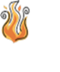 Возможности: период нерабочих дней, установленный Президентом РФ, включается в отпускной стаж.Перечень периодов времени, которые включаются и не включаются в стаж, дающий право на ежегодный основной оплачиваемый отпуск, содержится в ст. 121 ТК РФ. Нерабочие дни с сохранением заработной платы, установленные Президентом (а именно периоды с 30 марта по 4 апреля, с 4 по 30 апреля и с 6 по 8 мая 2020 года) ни в включаемых, ни в исключаемых периодах прямо не поименованы.При этом отметим следующее. На ряд организаций нерабочие дни, установленные Президентом, не распространяются. Они прямо поименованы в Указах Президента. Подробнее смотрите Готовое решение: Какие организации вправе продолжить свою работу в условиях действующих ограничений, связанных с распространением коронавируса (COVID-19) в СПС КонсультантПлюсГлавы регионов также с 4 апреля 2020 года могут определять перечень организаций и ИП, которые с учетом санитарно-эпидемиологической обстановки вправе продолжать работу. Если деятельность работодателя прямо не поименована в Указах Президента (от 25.03.2020 N 206, от 02.04.2020 N 239, от 28.04.2020 N 294), то для работников может применяться режим нерабочих дней с сохранением заработной платы. Причем, как для всех сотрудников, если деятельность организации полностью приостановлена, так и для отдельных работников, которых невозможно привлечь к работе с учетом действующих ограничений. Поэтому в период нерабочих дней, установленных Президентом, сотрудники могут работать (в том числе дистанционно), находиться на больничном, в отпуске по уходу за ребенком, в ежегодном оплачиваемом отпуске или отпуске без сохранения заработной платы, и даже в простое, либо в режиме нерабочих дней.О том, как деятельность компании может быть организована в период эпидемии новой коронавирусной инфекции читайте в  Готовом решении: Как работодателю организовать работу в неблагоприятной эпидемиологической ситуации (изоляции из-за коронавируса COVID-19)  в СПС КонсультантПлюс.Также отметим, что перечень периодов, включаемых в стаж для отпуска, является "полуоткрытым". Так, в ч. 1 ст. 121 ТК РФ приведен конкретный перечень периодов, включаемых в стаж, при этом указано, что в отпускной стаж включаются и другие периоды времени, когда за работником в соответствии с ТК РФ или иными нормативными правовыми актами сохранялось место работы. Кроме этого, в отпускной стаж возможно включение периодов времени, когда работник фактически не работал, но за ним сохранялось место работы (должность) в случаях, установленных в коллективном или трудовом договоре, соглашениях, локальных нормативных актах. Следовательно, работодатель вправе самостоятельно определить такие ситуации и расширить определенный законом перечень периодов отпускного стажа. Таким образом, возможны следующие варианты в периоды с 30 марта по 4 апреля, с 4 по 30 апреля и с 6 по 8 мая 2020 годаНа заметку: при исчислении среднего заработка из расчетного периода исключается время, а также начисленные за это время суммы, если работник освобождался от работы с полным или частичным сохранением заработной платы (п. 5 Положения, утв. Постановлением Правительства РФ от 24.12.2007 N 922).Возможности: период нерабочих дней, установленный Президентом РФ, включается в отпускной стаж.Перечень периодов времени, которые включаются и не включаются в стаж, дающий право на ежегодный основной оплачиваемый отпуск, содержится в ст. 121 ТК РФ. Нерабочие дни с сохранением заработной платы, установленные Президентом (а именно периоды с 30 марта по 4 апреля, с 4 по 30 апреля и с 6 по 8 мая 2020 года) ни в включаемых, ни в исключаемых периодах прямо не поименованы.При этом отметим следующее. На ряд организаций нерабочие дни, установленные Президентом, не распространяются. Они прямо поименованы в Указах Президента. Подробнее смотрите Готовое решение: Какие организации вправе продолжить свою работу в условиях действующих ограничений, связанных с распространением коронавируса (COVID-19) в СПС КонсультантПлюсГлавы регионов также с 4 апреля 2020 года могут определять перечень организаций и ИП, которые с учетом санитарно-эпидемиологической обстановки вправе продолжать работу. Если деятельность работодателя прямо не поименована в Указах Президента (от 25.03.2020 N 206, от 02.04.2020 N 239, от 28.04.2020 N 294), то для работников может применяться режим нерабочих дней с сохранением заработной платы. Причем, как для всех сотрудников, если деятельность организации полностью приостановлена, так и для отдельных работников, которых невозможно привлечь к работе с учетом действующих ограничений. Поэтому в период нерабочих дней, установленных Президентом, сотрудники могут работать (в том числе дистанционно), находиться на больничном, в отпуске по уходу за ребенком, в ежегодном оплачиваемом отпуске или отпуске без сохранения заработной платы, и даже в простое, либо в режиме нерабочих дней.О том, как деятельность компании может быть организована в период эпидемии новой коронавирусной инфекции читайте в  Готовом решении: Как работодателю организовать работу в неблагоприятной эпидемиологической ситуации (изоляции из-за коронавируса COVID-19)  в СПС КонсультантПлюс.Также отметим, что перечень периодов, включаемых в стаж для отпуска, является "полуоткрытым". Так, в ч. 1 ст. 121 ТК РФ приведен конкретный перечень периодов, включаемых в стаж, при этом указано, что в отпускной стаж включаются и другие периоды времени, когда за работником в соответствии с ТК РФ или иными нормативными правовыми актами сохранялось место работы. Кроме этого, в отпускной стаж возможно включение периодов времени, когда работник фактически не работал, но за ним сохранялось место работы (должность) в случаях, установленных в коллективном или трудовом договоре, соглашениях, локальных нормативных актах. Следовательно, работодатель вправе самостоятельно определить такие ситуации и расширить определенный законом перечень периодов отпускного стажа. Таким образом, возможны следующие варианты в периоды с 30 марта по 4 апреля, с 4 по 30 апреля и с 6 по 8 мая 2020 годаНа заметку: при исчислении среднего заработка из расчетного периода исключается время, а также начисленные за это время суммы, если работник освобождался от работы с полным или частичным сохранением заработной платы (п. 5 Положения, утв. Постановлением Правительства РФ от 24.12.2007 N 922).Возможности: период нерабочих дней, установленный Президентом РФ, включается в отпускной стаж.Перечень периодов времени, которые включаются и не включаются в стаж, дающий право на ежегодный основной оплачиваемый отпуск, содержится в ст. 121 ТК РФ. Нерабочие дни с сохранением заработной платы, установленные Президентом (а именно периоды с 30 марта по 4 апреля, с 4 по 30 апреля и с 6 по 8 мая 2020 года) ни в включаемых, ни в исключаемых периодах прямо не поименованы.При этом отметим следующее. На ряд организаций нерабочие дни, установленные Президентом, не распространяются. Они прямо поименованы в Указах Президента. Подробнее смотрите Готовое решение: Какие организации вправе продолжить свою работу в условиях действующих ограничений, связанных с распространением коронавируса (COVID-19) в СПС КонсультантПлюсГлавы регионов также с 4 апреля 2020 года могут определять перечень организаций и ИП, которые с учетом санитарно-эпидемиологической обстановки вправе продолжать работу. Если деятельность работодателя прямо не поименована в Указах Президента (от 25.03.2020 N 206, от 02.04.2020 N 239, от 28.04.2020 N 294), то для работников может применяться режим нерабочих дней с сохранением заработной платы. Причем, как для всех сотрудников, если деятельность организации полностью приостановлена, так и для отдельных работников, которых невозможно привлечь к работе с учетом действующих ограничений. Поэтому в период нерабочих дней, установленных Президентом, сотрудники могут работать (в том числе дистанционно), находиться на больничном, в отпуске по уходу за ребенком, в ежегодном оплачиваемом отпуске или отпуске без сохранения заработной платы, и даже в простое, либо в режиме нерабочих дней.О том, как деятельность компании может быть организована в период эпидемии новой коронавирусной инфекции читайте в  Готовом решении: Как работодателю организовать работу в неблагоприятной эпидемиологической ситуации (изоляции из-за коронавируса COVID-19)  в СПС КонсультантПлюс.Также отметим, что перечень периодов, включаемых в стаж для отпуска, является "полуоткрытым". Так, в ч. 1 ст. 121 ТК РФ приведен конкретный перечень периодов, включаемых в стаж, при этом указано, что в отпускной стаж включаются и другие периоды времени, когда за работником в соответствии с ТК РФ или иными нормативными правовыми актами сохранялось место работы. Кроме этого, в отпускной стаж возможно включение периодов времени, когда работник фактически не работал, но за ним сохранялось место работы (должность) в случаях, установленных в коллективном или трудовом договоре, соглашениях, локальных нормативных актах. Следовательно, работодатель вправе самостоятельно определить такие ситуации и расширить определенный законом перечень периодов отпускного стажа. Таким образом, возможны следующие варианты в периоды с 30 марта по 4 апреля, с 4 по 30 апреля и с 6 по 8 мая 2020 годаНа заметку: при исчислении среднего заработка из расчетного периода исключается время, а также начисленные за это время суммы, если работник освобождался от работы с полным или частичным сохранением заработной платы (п. 5 Положения, утв. Постановлением Правительства РФ от 24.12.2007 N 922).Специалисту кадровой службы,  бухгалтеру!Мин. ИБ, содержащий документ: Бух пресса и книгиПоиск: в Быстром поиске набрать: Как посчитать стаж для отпуска: сложные вопросы Искомый документ будет первым в списке